C.O.P.S. PROGRAM APPLICATION FORM - NORTH CAMBRIDGEC.O.P.S. is an emergency services mentorship program for boys and girls ages 10 – 15 years.Name of Youth: _________________________________   Age:______  Date of Birth: ___________________Grade: ____________		School: _____________________________Names of Parents/Guardians: ________________________________________________________________Home Address: ___________________________________________________________________________Home Phone: __________________ Cell Phone: __________________  Work Phone: __________________Will the youth have access to transportation to Preston Height’s 350 Linden Drive location?   □ Yes     □ NoPlease list any medical needs (i.e. Allergies, physical limitations, medications) regarding the youth:________________________________________________________________________________________________________________________________________________________________________________Has the youth been enrolled in the C.O.P.S. Program before?  □ Yes   □ NoIf yes, please state the location and the year of that program: _______________________________________How did you hear about the C.O.P.S. Program?__________________________________________________________________________________________________________________________________________Please list reasons why you are interested in having the youth participate in the program and why the individual would benefit from the C.O.P.S. Program (i.e. self-esteem, bullying, in need of mentoring etc.)________________________________________________________________________________________________________________________________________________________________________________________________________________________________________________________________________Referring School or Organization (if parent is referring, please indicate self-referral and continue to answer the following questions): _______________________________________________________________________School Case Manager or Organization Contact (if applicable):_______________________________________Contact Number: ______________________________Does the youth require extra supports at school (i.e: Education Assistant, Social Worker etc) □ Yes  □ NoIf yes, please indicate what type of support the youth requires:______________________________________Does the youth engage in at-risk behaviour?  □ Yes  □ NoIf yes, please expand on the type of at risk behaviour:_____________________________________________________________________________________________________________________________________________________________________________________________________________________________	C.O.P.S. 2015-2016 PROGRAM NORTH CAMBRIDGE - EVENT DATESTo be considered for the C.O.P.S. 2015-2016 program, the participant will be available on the following dates: Please confirm dates by checking the boxes.□ July 15th 10am-3pm Emergency Services Day □ July 23rd 10am-3pm Canoeing Day □ July 30th 10am-3pm Beach and Fishing Day □ August 6th 10am-3pm Camp Adventure Day □ August 12th 1pm – August 13th 3pm Bingemans Overnight Camping Trip□ August 20th 10am-3pm Lazer Tag Day □ October 30th 6pm-10pm Fall Costume Party Night □ December 30th 10am-3pm Winter Tubing Day □ March 11th 2016 6pm-11pm Rangers Hockey Games Night □ May 4th 2016 6pm-8pm Final Graduation Night North Cambridge C.O.P.S. will be hosted by the Preston Heights Community Centre and participants will arrive at 350 Linden Drive to begin each event.    Program Cost: $20.00
***Cost sharing is available for the program fee***Thank you for taking the time to complete this form. If you have any further questions please contact the Preston Heights Community Centre and ask for Sandy or Jason 519-650-2971.Return this form by May 1st to Sandra Roxborough, 350 Linden Drive, Cambridge, N3H 5N7 
Fax: 519-650-1534	Email: phcg@golden.net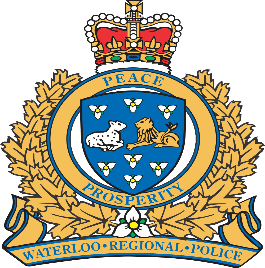 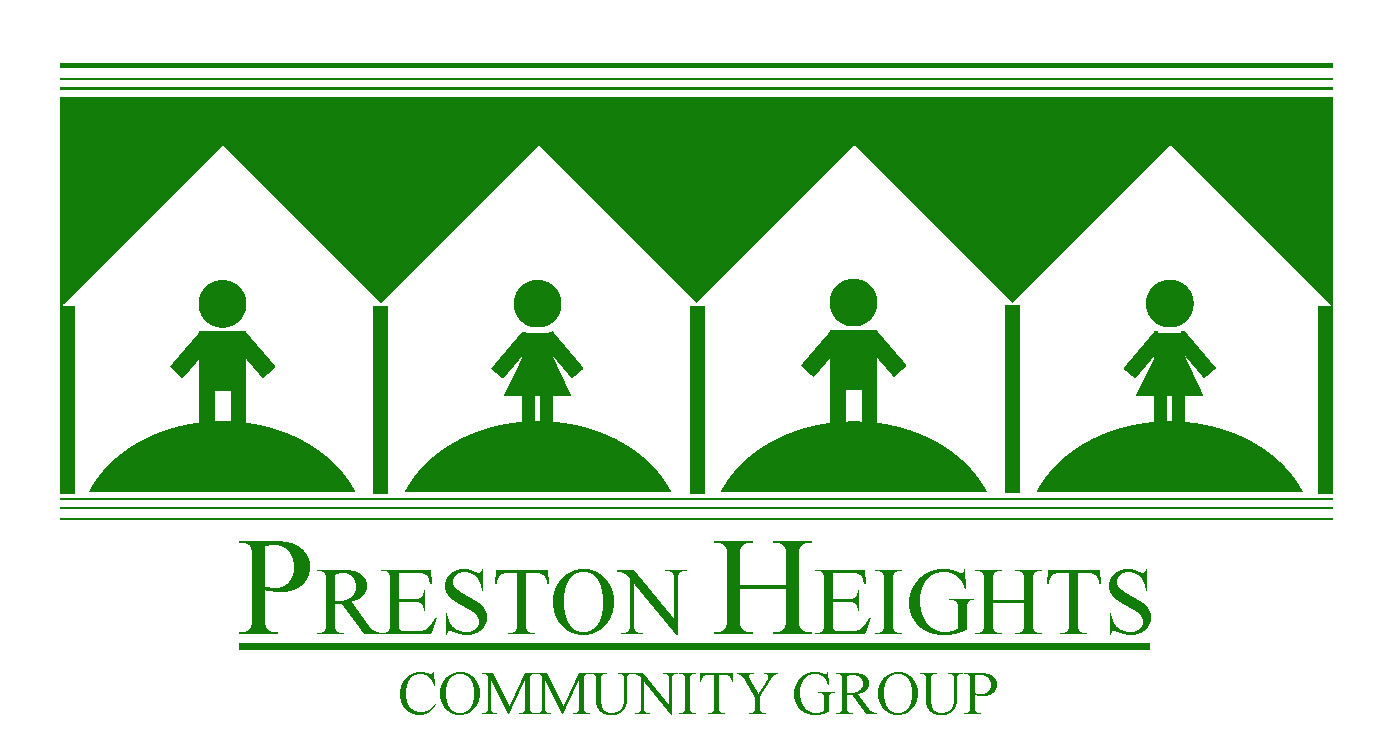 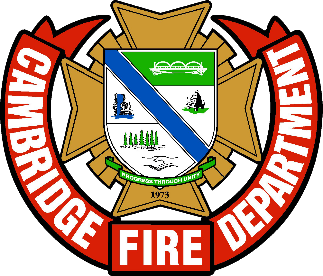 